»Gradimo skupnost«, program vključevanja ranljivih oseb oziroma skupin v prostovoljno delo (program Škofijske karitas Celje)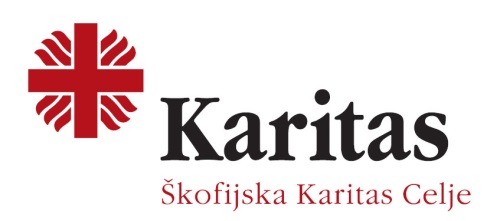 V prostovoljsko delo na ŠK ali ŽK vključujemo brezposelne osebe, osebe z denarno socialno pomočjo, osebe s težavami v duševnem zdravju, osebe, ki so invalidsko upokojene, tudi nekaj upokojencev. Z namenom zmanjševanja osamljenosti, ohranjanja ali priučevanja novih delovnih navad in s tem ohranjanja delovne aktivnosti, da lahko znova pridobijo občutek koristnosti, ter da so bolj vključeni v socialno življenje in si s tem širijo socialno mrežo. Največ vključenih je  brezposelnih, starih med 30 in 55 let. Med njimi je kar precej samohranilk z otroki in imajo težave pri zaposlitvi, ker ne morejo uskladiti troizmenskih urnikov, ki jih ponujajo delodajalci, z varstvom otrok v domačem okolju. Določen odstotek ljudi ima tako hude zdravstvene omejitve, tudi priznane kategorije invalidnosti, da se delodajalci zanje ne odločajo, saj niso konkurenčni ostalim kandidatom. Tako ostajajo v začaranem krogu.Večina prostovoljcev je vključena v prostovoljski program za pomoč v Humanitarnem skladišču v Vrbju in Škofijskem domu Vrbje, kjer ob različnih dnevih potekajo različne področne skupine in v skupine v partnerskih organizacijah (Župnija sv. Danijel Celje, Dom Sveti Jožef Celje in Dom ob Savinji Celje). Velikost skupine je odvisna od področja dela. Veliko prostovoljcev je vključenih tudi v lokalnih okoljih v župnijske Karitas. V letu 2017 je bilo skupno vključenih 248 oseb. V zadnjih dveh letih, ko smo program razvijali, se je izoblikoval takšen postopek: ljudje, ki prihajajo k nam, ko so v stiski in so že kdaj prejeli pomoč, ali jo celo prejemajo redno, ter jih zaznavamo kot take, da bi jim tovrsten program lahko koristil, jih povabimo, da se vključijo. Prav tako se je »glas« o programu vključevanja v prostovoljstvo razširil naokrog in se ljudje sami zanimajo. Prvi korak je: da ga zapišemo v čakalno listo. Drugi korak je: 4 usposabljanja za prostovoljce. Tretji korak je: individualni pogovor s koordinatorko prostovoljskega programa. Četrti korak je: vključitev v prostovoljstvo in podpis dogovora o prostovoljstvu. S tistimi, ki jim je prostovoljski program začasna možnost, v času iskanja zaposlitve, si želimo čim več in čim hitrejše izhode. Veliko ljudi se je znašlo v okoliščinah, kjer imajo tako hude omejitve (zdravstvene ali osebne), da za trg dela niso zanimivi ter tako z nami ostajajo dlje časa.Področne skupine, ki potekajo v Vrbju so: kuharska skupina, ustvarjalna skupina, skupina, ki skrbi z notranje prostore in jih čisti, skupina za urejanje hodnikov, vrtnarska skupina, dve skupini, ki sta namenjeni pomoči v skladišču, raznim tedenskim potrebam na Škofijski Karitas in urejanju okolice ali notranjosti doma, skupina za izredno pomoč na različnih župnijskih Karitas, gledališka skupina. Prostovoljce vključujemo tudi za pomoč pri učni pomoči otrokom, in v partnerske organizacije (pri delu s starejšimi osebami, čiščenje veroučnih prostorov). Prostovoljci, ki imajo kakšna specifična znanja, so vključeni v oblikovanje mesečnega programa delavnic, izobraževanj in storitev v Vrbju. Na dveh župnijskih Karitas vključujejo prostovoljce skupinsko, drugod individualno. Delajo različne stvari, predvsem so vključeni v redno delovanje župnijske Karitas.Velikokrat je prostovoljcem motivacija za vstop v program nagrada, ki jo država ponuja prejemnikom denarne pomoči, ki so tudi aktivni iskalci zaposlitve. Sproti, med delom, pa odkrijejo tudi drug smisel prostovoljskega programa, ki jim nudi ne le boljše (pre)živetje, pač pa jim tudi spreminja življenje.Večkrat je že kdo povedal, da je, odkar je vključen, postal bolj družaben, s prostovoljstvom prekinja osamljenost in ustaljeni ritem, je polnejši življenja, se čuti koristnega in bi prihajal še večkrat. Marsikdo izraža hvaležnost. Nekateri so bili skozi življenje že toliko ranjeni, da povedo, da so pri nas zopet našli človeško dostojanstvo.Saraja Hribernik, Škofijska karitas Celje